Государственное автономное профессиональное образовательное учреждение«Краснокаменский горно-промышленный техникум»ПЛАН урока литературы по теме:«Тема любви в творчестве А.И. Куприна (по рассказу «Гранатовый браслет»)»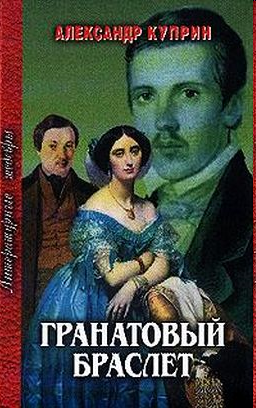 Разработал:Г.А.Пересыпкина,преподаватель русского языка и литературыг. Краснокаменск, 2015г.Цель урока: выявление эпизодов рассказа, раскрывающих сущность жизненных позиций героев; соотнесение представлений о любви Желткова и других героев рассказа.Задачи:Образовательная:  углубить  представления обучающихся о мастерстве А.И.Куприна в изображении мира человеческих чувств; на основе непосредственных впечатлений от прочтения рассказа провести комплексный анализ произведения.Развивающая:  развить коммуникативные  навыки, диалогическую и монологическую речь, умение выделять главное, аналитическое мышление.Воспитательная: на примере главного героя воспитать лучшие человеческие качества, способствовать обогащению духовного опыта представлением о настоящей любви.Оборудование:презентации;2 соната Бетховена;видеофрагмент рассказа «Гранатовый браслет»;буктрейлер «Гранатовый браслет»;книжная выставка;текст рассказа;работы обучающихся по ВСР (сообщения, кластер);рабочие листы.Ход урокаОрганизационный моментПоэтическая пятиминутка      III. Подготовка обучающихся к восприятию литературного произведения1).Вступительное слово преподавателя.2). Знакомство обучающихся с историей создания рассказа “Гранатовый браслет”. Сообщения  (внеаудиторная самостоятельная работа).IV.Аналитико-исследовательская работа над текстом произведения:1.Викторина2.Работа в парах3.Реализация ВСР:     а) композиция рассказа;     б) кластер по рассказу «Гранатовый браслет». 4. Беседа 5. Работа в группах6. Беседа 7. Чтение отрывка художественного текста.     Видеосюжет8. БеседаV. Итоги урока. Отметки-Возможна ли сейчас такая любовь? Есть ли она вообще?-Актуально ли произведение в наши дни?VI. Рефлексия:-Составьте синквейн со словом «ЛЮБОВЬ»VII. Домашнее задание. Составить кластер по основным этапам жизни и творчества И.Бунина. Прочитать рассказ «Чистый понедельник».VIII. Книжная выставка. «2015 год-Год Литературы».Используемая литература:Аркин И.И. «Уроки литературы в 11 классе. М- 2004.Лыссый Ю.И. Русская литература 20 век. 11 класс. Хрестоматия. Часть 2. М-2008г.Куприн А.И. «Повести рассказы в 2 томах» Т.1. М-2002Полякова И. Крицкая Н. «Любовь бескорыстная, самоотверженная, не ждущая награды»//Литература. Приложение к журналу 1сентября. 2006 №18.Интернет-ресурсы.